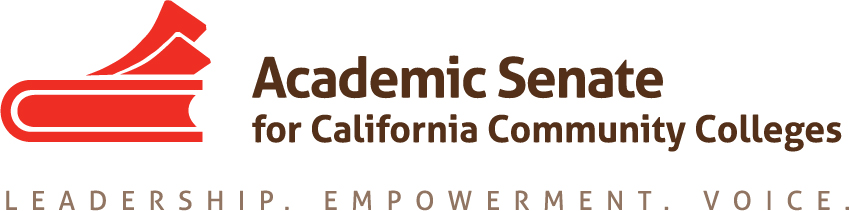 CURRICULUM REGIONAL MEETINGSFriday, 21 October and Saturday, 22 October 2016Friday = Skyline College, San BrunoSaturday = Mt. San Antonio College, Walnut9:00-9:45		Registration and Sign-in9:45-10:00	Welcome and Introductions – Dolores Davison, ASCCC Curriculum Committee Chair 10:00-10:45	Chancellor's Office Update - Jackie Escajeda, LeBaron Woodyard, Raul Arambula 10:45-11:00		Break11:00-11:45	Statewide Curriculum Updates PCAH Update/COCI– Dolores Davison, Jackie Escajeda California Community Colleges Curriculum Chair (formerly SACC)Statewide Curriculum Taskforce Update – Dolores Davison and Jackie Escajeda11:45-12:30		Lunch12:40 -1:40		First Breakout Session (see descriptions for locations) Topics for New(er) Curriculum Chairs, Specialists and Administrators Noncredit and Contextualized LearningZero Textbook Cost Degree Program1:45-2:45  		Second Breakout Session (see descriptions for locations)Dual EnrollmentWorkforce Taskforce RecommendationsQ&A -- Chancellor’s Office 2:45			Meeting Concludes